(NAME OF EVENT) SITE PLAN Event date:
Event time:
Event location:(INSERT AERIAL SCREENSHOT OF PARK/VENUE HERE)KEYInfo & Emergency Control Centre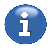 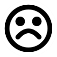 Lost Children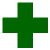 First AidStageBack of houseFencing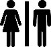 Existing Toilets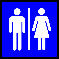 Portable Toilets Food & beverage stallsActivity & market stallsExisting powerGeneratorExisting lightingLighting towerEmergency assembly areaVehicle accessEmergency vehicle accessBin drop off point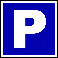 Car parking